The Gospel Of John:  John 1:14-18Thinking back on this week’s sermon, was there anything you heard for the first time or that caught your attention, challenged, or confused you? Hebrews 13:8 tells us that “Jesus Christ is the same yesterday and today and forever, but verse 14 says that “the Word (Jesus) became flesh”. Given that both are true, what was the difference in Christ before and after His incarnation?Twice in this passage, Christ is described as full of “grace and truth”. Why are these attributes so important, and which do you find more difficult to live out in your own life?Who is the “all” in verse 16?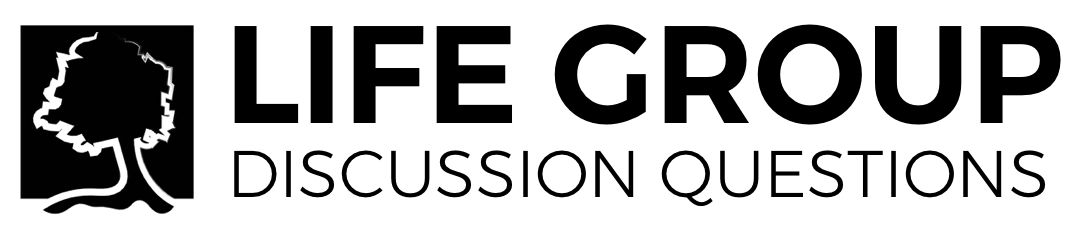 What was the purpose of the Law, and how is that the same or different than the purpose of the coming of Christ?Do you think it would have been more difficult or more encouraging for the people to hear John’s message of the coming of Christ after 400 years of silence by God?How does reading our passage in John together with John 19:28-30 and 1 Corinthians 11:23-26 impact the way you view or participate in Communion? Why do you think the Church today has such a hard time uniting over its teachings, as was done at the Council of Chalcedon, over the understanding of the nature of Christ?